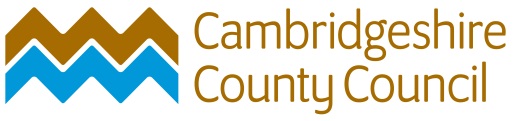 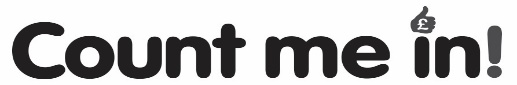 for Free school Meals and Pupil PremiumInformation for Parents/Carers whose children are transferring to secondary schoolMy child has been receiving free school meals at their primary school, do I need to apply for Free School Meals (FSM) when they start secondary school?
There is no need for you to make a new application as all children who are currently in receipt of free school meals will have their entitlement automatically transferred when they begin at a Cambridgeshire secondary school. If your child will be attending another Local Authority (LA) secondary school, you will need to contact the relevant LA to apply.My child’s primary school was in receipt of Pupil Premium, do I need to apply for Pupil Premium for their secondary school?If your child was previously receiving Pupil Premium on the basis of your household income, their entitlement will be transferred to their new Cambridgeshire secondary school.If your child is in receipt of Pupil Premium for other reasons, such as adoption or service pupil premium, you will need to make sure the secondary school is aware of this entitlement. My child has not previously been entitled to Free Schools Meals / Pupil Premium, shall I apply now?You do not need to re-apply if you have previously provided your surname, date of birth and NI number or NASS number, as we already hold your details and will advise you if your child becomes eligible. We routinely check all applicants using a secure Electronic Checking System (ECS). You will be notified if your child does become entitled.If you have recently changed your name and/or address, please contact the EWB Team to update their records so any future check for entitlement are carried out using the most up to date information that HMRC hold for you. If you have not previously provided your details to the EWB Team, then you will need to apply by completing an online form www.cambridgeshire.gov.uk/freeschoolmealsIf you are unable to access the online form, a paper application will be available from your child’s school.Even if you don’t think you would qualify at this point, once you have completed the form, we will be able to continue to check eligibility throughout your child’s school years using the ECS. You will be notified if you become eligible. What is the criteria for Free School Meals / Pupil Premium?The economic criteria are:Income SupportIncome-based Jobseekers Allowance Income-related Employment and Support Allowance Support under Part VI of the Immigration and Asylum Act 1999 The guaranteed element of State Pension Credit Child Tax Credit (unless you’re also entitled to Working Tax Credit, and earn no more than £16,190) Working Tax Credit run-on (paid for 4 weeks after you stop receiving Working Tax Credit) Universal Credit (provided you have an annual net earned income of no more than £7,400)If your child meets one of the criteria below they may qualify for Pupil Premium, please discuss with your school:been in local-authority care for 1 day or more in England or Wales been adopted from care in England or Wales left care under a special guardianship order or residence order in England or WalesIf you have any queries regarding this information, please call the Education Welfare Benefits team on 01223 703200 or email ewb.fsm@cambridgeshire.gov.uk  Or look at the website www.cambridgeshire.gov.uk/freeschoolmeals